のおらせ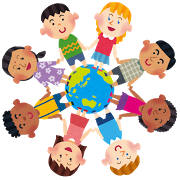 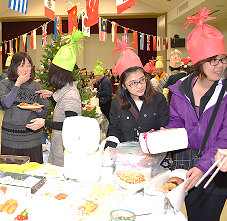                 や、みなどをちって                をします。にべたり、をしたり、をしてしみましょう。したいはへ５１２（）までにしみをしてください。〰について～　：５１８（）１２：３０～１４：３０　１２：００～　：　２	（３－２）　：　                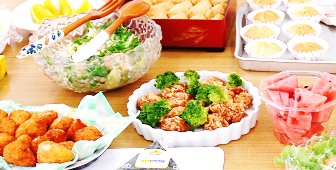 ち：やなど　：　　　みんながちったをにべながら、そう！　　　　　　 やをよう！　　　　　　 　　　　みんなでにをしよう！	！　　みなさんので、やなどなはいませんか？　　　でをみんなにてもらいたい！というは　へ５１２（）までにしみをしてください。しみ　　１５０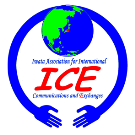 　　　　　　　　TEL０５３８-３７-４９８８　FAX０５３８－３４－２４９６　　　　　　　　E-mail:ice@iwataice.jp地図データ地図データ ©2014 Google, ZENRIN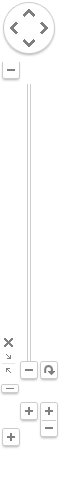 地図の誤りを報告する